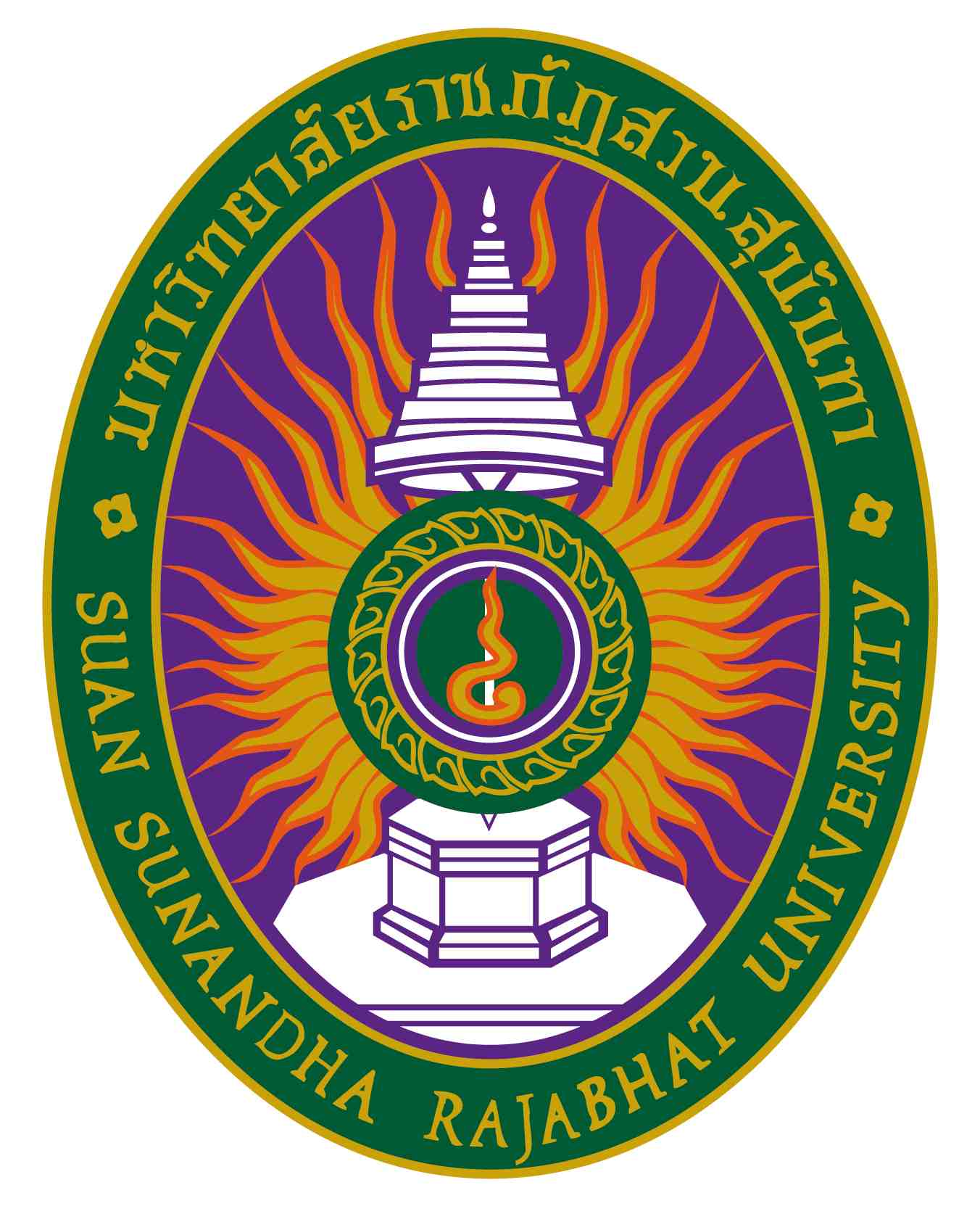 รายละเอียดของรายวิชา (Course Specification)	รหัสวิชา EGL1004 รายวิชา Grammar in Contexts 1	สาขาวิชา ภาษาอังกฤษ คณะ/วิทยาลัย มนุษยศาสตร์และสังคมศาสตร์ มหาวิทยาลัยราชภัฏสวนสุนันทาภาคการศึกษา 1  ปีการศึกษา 2565หมวดที่ ๑ ข้อมูลทั่วไป๑.  รหัสและชื่อรายวิชา		 รหัสวิชา			EGL1004ชื่อรายวิชาภาษาไทย	ไวยากรณ์ในบริบท 1ชื่อรายวิชาภาษาอังกฤษ	Grammar in Contexts 1๒.  จำนวนหน่วยกิต     			3(3-0-6)     ๓.  หลักสูตรและประเภทของรายวิชา          ๓.๑  หลักสูตร    			ศิลปศาสตรบัณฑิต  	       ๓.๒ ประเภทของรายวิชา  		บังคับ   ๔.  อาจารย์ผู้รับผิดชอบรายวิชาและอาจารย์ผู้สอน			       ๔.๑  อาจารย์ผู้รับผิดชอบรายวิชา    ผู้ช่วยศาสตราจารย์ดนยา ด่านสวัสดิ์      ๔.๒ อาจารย์ผู้สอน		      อ.จินต์จิรา  บุญชูตระกูล ๕.  สถานที่ติดต่อ			35/3523 / E- Mail Chinchira.bu@ssru.ac.th ๖.  ภาคการศึกษา / ชั้นปีที่เรียน		๖.๑ ภาคการศึกษาที่ 		1  /  ชั้นปีที่ 1๖.๒ จำนวนผู้เรียนที่รับได้ 	ประมาณ 30 คน ๗.  รายวิชาที่ต้องเรียนมาก่อน (Pre-requisite)  (ถ้ามี)	-๘.  รายวิชาที่ต้องเรียนพร้อมกัน (Co-requisites) (ถ้ามี)	-๙.  สถานที่เรียน	 		 คณะมนุษยศาสตร์และสังคมศาสตร์  มหาวิทยาลัยราชภัฏสวนสุนันทา๑๐.วันที่จัดทำหรือปรับปรุง		 วันที่ 1 เดือน กรกฎาคม พ.ศ. 2564     รายละเอียดของรายวิชาครั้งล่าสุดหมวดที่ ๒ จุดมุ่งหมายและวัตถุประสงค์๑.   จุดมุ่งหมายของรายวิชา- เพื่อให้นักศึกษาสามารถสื่อสารด้วยภาษาอังกฤษได้ดียิ่งขึ้น โดยใช้หลักไวยากรณ์ที่ได้ศึกษา- เพื่อให้นักศึกษาสามารถทบทวน เรียนรู้ และฝึกฝนไวยากรณ์ภาษาอังกฤษในบริบทต่างๆ๒.   วัตถุประสงค์ในการพัฒนา/ปรับปรุงรายวิชา	พัฒนาความสามารถในการใช้หลักไวยากรณ์ภาษาอังกฤษของนักศึกษา เพื่อเป็นเครื่องมือในการสื่อสารทั้งในชีวิตประจ าวัน การประกอบอาชีพ รวมทั้งเป็นพื้นฐานส าหรับการศึกษาต่อในอนาคต
หมวดที่ ๓ ลักษณะและการดำเนินการ๑. คำอธิบายรายวิชา		(ภาษาไทย) ไวยากรณ์ภาษาอังกฤษในระดับเบื้องต้น โดยเน้นชนิดของค า หน้าที่ และการเรียงค าในประโยค บูรณาการการใช้ไวยากรณ์ในบริบทของการสื่อสาร		(ภาษาอังกฤษ) Basic English grammar based on part of speech, function and their word order; integrate knowledge of grammar for communication๒. จำนวนชั่วโมงที่ใช้ต่อภาคการศึกษา๓. จำนวนชั่วโมงต่อสัปดาห์ที่อาจารย์ให้คำปรึกษาและแนะนำทางวิชาการแก่นักศึกษาเป็นรายบุคคล	(ผู้รับผิดชอบรายวิชาโปรดระบุข้อมูล   ตัวอย่างเช่น  ๑ ชั่วโมง / สัปดาห์)	๓.๑ ปรึกษาด้วยตนเองที่ห้องพักอาจารย์ผู้สอน  ห้อง  3523 ชั้น 2  อาคาร 35 คณะ/วิทยาลัย มนุษยศาสตร์และสังคมศาสตร์  	๓.๒ ปรึกษาผ่านโทรศัพท์ที่ทำงาน / มือถือ  หมายเลข  -	๓.๓ ปรึกษาผ่านจดหมายอิเล็กทรอนิกส์ (E-Mail)  chinchira.bu@ssru.ac.th	๓.๔ ปรึกษาผ่านเครือข่ายสังคมออนไลน์ (Facebook/Twitter/Line) -	๓.๕ ปรึกษาผ่านเครือข่ายคอมพิวเตอร์ (Internet/Webboard) เว็บไซด์สาขาวิชาหมวดที่ ๔ การพัฒนาผลการเรียนรู้ของนักศึกษา๑. คุณธรรม  จริยธรรม๑.๑   คุณธรรม จริยธรรมที่ต้องพัฒนา 	(๑) มีความซื่อสัตย์และสุจริตต่อตนเองและผู้อื่น                     (๒)  มีความเสียสละ มีจิตสาธารณะ เป็นสมาชิกที่ดีของสังคม	(๓)  มีวินัยในการทำงานปฏิบัติตามกฎระเบียบและข้อบังคับขององค์กรและสังคม ๑.๒   วิธีการสอน(๑)  บรรยายพร้อมยกตัวอย่างเสริมจากเนื้อหาในบทเรียนที่เน้นประเด็นที่เกี่ยวข้องกับเรื่องความซื่อสัตย์โดยละอายในการทุจริตในการสอบหรือการคัดลอกงานของผู้อื่น          (๒(  ปลูกฝังความรับผิดชอบโดยการฝึกการทำงานเป็นกลุ่ม มีภาวะผู้นำและการเป็นสมาชิกกลุ่มที่ดี(๓)  ใช้กรณีศึกษา อภิปรายร่วมกันและการยกย่องชมเชยในโอกาสที่เหมาะสม๑.๓    วิธีการประเมินผล(๑)  พฤติกรรมการเข้าเรียนและส่งงานที่ได้รับมอบหมายตามขอบเขตที่ให้และตรงเวลาที่กำหนดร่วมกัน(๒) มีการอ้างอิงเอกสารที่ได้นำมาทำรายงานอย่างถูกต้องและเหมาะสม๒. ความรู้๒.๑   ความรู้ที่ต้องพัฒนา 	(๑)  มีความรู้และความเข้าใจเกี่ยวกับหลักการและทฤษฎีที่สำคัญในเนื้อหาสาขาวิชาที่ศึกษา	(๒)  มีความรู้ที่เกิดจากการบูรณาการความรู้ในศาสตร์ต่างๆ ที่เกี่ยวข้อง	(๓)  สามารถนำความรู้และทักษะด้านภาษาไปประยุกต์ใช้ในชีวิตประจำวันและประกอบอาชีพ๒.๒   วิธีการสอน(๑)  ใช้การสอนหลายรูปแบบโดยเน้นผู้เรียนเป็นสำคัญ (๒) ทำงานกลุ่มและอภิปราย ๒.๓    วิธีการประเมินผล(๑)  ประเมินจากการมีส่วนร่วมในชั้นเรียน(๒)  การทดสอบย่อย การสอบกลางภาค และการสอบปลายภาค(๓)  ประเมินจากรายงานที่นักศึกษาจัดทำ(๔)  ประเมินจากการนำเสนอในชั้นเรียน๓. ทักษะทางปัญญา๓.๑   ทักษะทางปัญญาที่ต้องพัฒนา 	(๑)  สามารถรวบรวม ศึกษา และสรุปใจความสำคัญของเรื่องที่เรียน	(๒)  คิดและแสดงความคิดเห็นอย่างมีวิจารณญาณและอย่างเป็นระบบ	(๓)  สามารถประยุกต์ความรู้และทักษะภาษาเพื่อใช้สื่อสารในสถานการณ์ต่างๆได้อย่างเหมาะสม          ๓.๒   วิธีการสอน(๑)  การทำรายงาน(๒)  การอภิปรายกลุ่ม(๓)  การให้นักศึกษาได้มีโอกาสปฏิบัติจริง๓.๓    วิธีการประเมินผล(๑)  ประเมินจากผลงานที่ได้รับมอบหมาย(๒)  การสอบข้อเขียน ๔. ทักษะความสัมพันธ์ระหว่างบุคคลและความรับผิดชอบ๔.๑   ทักษะความสัมพันธ์ระหว่างบุคคลและความรับผิดชอบที่ต้องพัฒนา 	(๑)  สามารถสื่อสารกับกลุ่มคนหลากหลายและสามารถสนทนาภาษาต่างประเทศอย่างมีประสิทธิภาพ	(๒)  สามารถแก้ปัญหาสถานการณ์ต่างๆในกลุ่มทั้งในบทบาทผู้นำ หรือในบทบาทของผู้ร่วมทีมทำงาน                   (๓)  มีความรับผิดชอบ รวมทั้งเป็นผู้ริเริ่มแสดงประเด็นในการแก้ไขสถานการณ์ทั้งส่วนตัวและส่วนรวม๔.๒   วิธีการสอน(๑)  กำหนดกิจกรรมให้มีการทำงานเป็นกลุ่มและการทำงานที่ต้องประสานงานกับผู้อื่น(๒)  สอนโดยใช้กรณีศึกษา๔.๓    วิธีการประเมินผล(๑)  สังเกตจากพฤติกรรมที่แสดงออกในการร่วมกิจกรรมต่างๆ (๒)  ประเมินจากพฤติกรรมและการแสดงออกของนักศึกษาในการนำเสนอรายงานกลุ่มในชั้นเรียน(๓)  ประเมินตนเองและประเมินซึ่งกันและกัน- ๕. ทักษะการวิเคราะห์เชิงตัวเลข การสื่อสาร และการใช้เทคโนโลยีสารสนเทศ๕.๑   ทักษะการวิเคราะห์เชิงตัวเลข การสื่อสาร และการใช้เทคโนโลยีสารสนเทศที่ต้องพัฒนา 	(๑)  ใช้ภาษาต่างประเทศในการฟัง การพูด การอ่าน และการเขียนอย่างมีประสิทธิภาพ 	(๒)  สื่อสารกับชาวต่างชาติได้อย่างเหมาะสมตามสถานการณ์และวัฒนธรรม    	(๓)  ใช้สารสนเทศและเทคโนโลยีสื่อสารอย่างเหมาะสมและนำเสนอข้อมูลได้อย่างมีประสิทธิภาพ๕.๒   วิธีการสอน(๑)  นำเสนองานที่ค้นคว้าด้วยตนเองโดยใช้คอมพิวเตอร์ เครือข่ายและซอฟต์แวร์หรือสื่อต่างๆ (๒)  จัดกิจกรรมการเรียนรู้ในรายวิชาต่างๆ โดยใช้สถานการณ์จำลองและสถานการณ์เสมือนจริง๕.๓    วิธีการประเมินผล(๑)  ประเมินจากการนำเสนอ การใช้เครื่องมือทางเทคโนโลยีสารสนเทศ                      (๒)  ประเมินจากสมรรถภาพในการสื่อสาร๖. ด้านอื่นๆ		ไม่มีหมายเหตุสัญลักษณ์ 	หมายถึง	ความรับผิดชอบหลัก สัญลักษณ์ 	หมายถึง	ความรับผิดชอบรอง เว้นว่าง	หมายถึง	ไม่ได้รับผิดชอบซึ่งจะปรากฎอยู่ในแผนที่แสดงการกระจายความรับผิดชอบมาตรฐานผลการเรียนรู้จากหลักสูตรสู่รายวิชา (Curriculum Mapping)หมวดที่ ๕ แผนการสอนและการประเมินผลแผนการสอน ๒. แผนการประเมินผลการเรียนรู้    ( ระบุวิธีการประเมินผลการเรียนรู้หัวข้อย่อยแต่ละหัวข้อตามที่ปรากฏในแผนที่แสดงการกระจายความรับผิดชอบของรายวิชา      (Curriculum Mapping) ตามที่กำหนดในรายละเอียดของหลักสูตร สัปดาห์ที่ประเมิน และสัดส่วนของการประเมิน)หมวดที่ ๖ ทรัพยากรประกอบการเรียนการสอน๑.  ตำราและเอกสารหลักChinchira Bunchutrakun (2021) Grammar in Context 1. Bangkok: Suan Sunandha Rajabhat University.๒.  เอกสารและข้อมูลสำคัญ       	๑)  Azar,B.S.(1999). Understanding and Using English Grammar.(3rd ed.) New York: Pearson       	๒)  Alexander, L.G. 1990. Longman English Grammar Practice. Longman Group UK Limited.       	๓)  Eastwood, J. (2006). Oxford Practice Grammar. Oxford University Press.       	๔)  Elbaum, S.N. (2001). Grammar in Context 2. Boston: Heinle & Heinele.       	๕)  Elbaum, S.N. (2001). Grammar in Context 3. Boston: Heinle & Heinele.          ๖)  Coe, N. (1995). Grammar Spectrum 3. Oxford University Press.๗) Fuchs, M., Bonner, M. & Westheimer, M. (2006). Focus on Grammar 3: An Integrated Skills   Approach. New York: Pearson.๘) Macfarlane, M. (2006). English Practice Grammar. Reading: Garnet.๙) Riggenbach, Heido and Samuda, Virginia 1998. Grammar Dimension Book Two.๑๐) Spatt, M., Pulverness, A. & Williams, M. (2005). The TKT Course. New York: Cambridge  University.                ๑๑) www.ego4u.com๑๒) www.englishclub.com๑๓) www.englishforeveryone.org๑๔) www.eslprintable.com๓.  เอกสารและข้อมูลแนะนำ	ไม่มีหมวดที่ ๗ การประเมินและปรับปรุงการดำเนินการของรายวิชา๑.  กลยุทธ์การประเมินประสิทธิผลของรายวิชาโดยนักศึกษา- แบบประเมินผู้สอน (ตามที่มหาวิทยาลัยกำหนด) โดยนักศึกษาแสดงความคิดเห็นตลอดจนข้อเสนอแนะต่อการเรียนการสอน๒. กลยุทธ์การประเมินการสอน - อาจารย์ผู้สอนประเมินการสอนของตัวเอง ดูผลการสอบย่อย สอบกลางภาค และสอบปลายภาค รวมทั้งสังเกตพฤติกรรมและการมีส่วนร่วมของนักศึกษา เพื่อสรุปปัญหา อุปสรรค และแนวทางแก้ไขเพื่อปรับปรุงรายวิชา๓.  การปรับปรุงการสอน1. ประมวลความคิดเห็นของนักศึกษา ประเมินการสอนของตนเอง และสรุปปัญหา อุปสรรค รวมทั้งแนวทางแก้ไข เมื่อสิ้นสุดการเรียนการสอน เพื่อเป็นข้อมูลในการปรับปรุงรายวิชาในภาคการศึกษาต่อไป2. ปรับปรุงรายละเอียดของรายวิชาให้ทันสมัยเหมาะสมกับนักศึกษา๔.  การทวนสอบมาตรฐานผลสัมฤทธิ์ของนักศึกษาในรายวิชา  	มีการทวนสอบผลสัมฤทธิ์และผลงานของนักศึกษา  โดยพิจารณาจากผลการทดสอบย่อย  การสอบกลางภาค  การสอบปลายภาค พฤติกรรมของนักศึกษา และความคิดเห็นระหว่างอาจารย์ผู้สอน๕.  การดำเนินการทบทวนและการวางแผนปรับปรุงประสิทธิผลของรายวิชา1. นำผลการประเมินของนักศึกษา ผลการประเมินตนเอง ผลการเรียนของนักศึกษา พฤติกรรมและการมีส่วนร่วมของนักศึกษา มาสรุปเพื่อนำผลมาพัฒนาเนื้อหาความรู้ วิธีสอน และวิธีประเมินผล โดยจะนำผลการประมวลไปปรับปรุงการจัดการเรียนการสอนในรุ่นต่อไป          2. วางแผนร่วมกันระหว่างอาจารย์ผู้สอน เพื่อพัฒนาการเรียนการสอนที่เน้นผู้เรียนเป็นสำคัญแผนที่แสดงการกระจายความรับผิดชอบมาตรฐานผลการเรียนรู้จากหลักสูตรสู่รายวิชา (Curriculum Mapping)ตามที่ปรากฏในรายละเอียดของหลักสูตร (Programme Specification) มคอ. ๒ความรับผิดชอบในแต่ละด้านสามารถเพิ่มลดจำนวนได้ตามความรับผิดชอบบรรยาย(ชั่วโมง)สอนเสริม(ชั่วโมง)การฝึกปฏิบัติ/งานภาคสนาม/การฝึกงาน (ชั่วโมง)การศึกษาด้วยตนเอง(ชั่วโมง)บรรยาย 45 ชั่วโมงต่อภาคการศึกษาสอนเสริมตามความต้องการของนักศึกษาเฉพาะรายไม่มีการฝึกปฏิบัติการศึกษาด้วยตัวเอง 90 ชั่วโมงต่อภาคการศึกษาสัปดาห์ที่หัวข้อ/รายละเอียดจำนวน(ชม.)กิจกรรมการเรียน การสอน/สื่อที่ใช้ ๑Course Introduction Pre-test๓- แนะนำการเรียนการสอนรายวิชาEGL1004- นักศึกษาอภิปรายและนำเสนอวิธีการเรียนที่มีส่วนร่วมในชั้นเรียน- มอบหมายนักศึกษาค้นคว้าความรู้เกี่ยวกับไวยากรณ์ที่สนใจ และแบ่งกลุ่มเพื่อรายงานหน้าชั้นเรียน- ทำแบบทดสอบก่อนเรียน- Online: Google Meet๒Unit 1 Present Tense 1.1 Present Simple1.2 Present Continuous๓- บรรยายโดยใช้ PowerPoint และยกตัวอย่างประกอบ - นักศึกษาอภิปรายและทำแบบฝึกหัด- นักศึกษานำเสนอผลงาน- Online: Google Meet๓Unit 1 Present Tense 1.3 Present Perfect1.4 Present Perfect Continuous๓- บรรยายโดยใช้ PowerPoint และยกตัวอย่างประกอบ - นักศึกษาอภิปรายและทำแบบฝึกหัด- นักศึกษานำเสนอผลงาน- ทดสอบย่อย Unit 1- Online: Google Meet๔Unit 2 Past Tense2.1 Past Simple2.2 Past Continuous2.3 Past Perfect2.4 Past Perfect Continuous๓- บรรยายโดยใช้ PowerPoint และยกตัวอย่างประกอบ - นักศึกษาอภิปรายและทำแบบฝึกหัด- นักศึกษานำเสนอผลงาน- ทดสอบย่อย Unit 2- Online: Google Meet๕Unit 3 Future Tense3.1 Future Simple3.2 Future Continuous3.3 Future Perfect3.4 Future Perfect Continuous๓- บรรยายโดยใช้ PowerPoint และยกตัวอย่างประกอบ - นักศึกษาอภิปรายและทำแบบฝึกหัด- นักศึกษานำเสนอผลงาน- ทดสอบย่อย Units 3- Online: Google Meet๖Unit 4 Nouns & Pronouns4.1 Countable & uncountable Nouns4.2 Pronouns: Subject Pronoun, Object Pronoun๓- บรรยายโดยใช้ PowerPoint และยกตัวอย่างประกอบ - นักศึกษาอภิปรายและทำแบบฝึกหัด- นักศึกษานำเสนอผลงาน- Online: Google Meet๗4.3 Pronouns: Possessive Adjectives, Possessive Pronouns4.4 Pronouns: Reflexive and Reciprocal PronounsReview Unit 1-4๓- บรรยายโดยใช้ PowerPoint และยกตัวอย่างประกอบ - นักศึกษาอภิปรายและทำแบบฝึกหัด- นักศึกษานำเสนอผลงาน- ทดสอบย่อย Units 4- Online: Google Meet๘Mid-term Test๙Unit 5 Articles & Quantifiers5.1 Articles: a, an, the, no article5.2 Quantifiers: some, any๓- บรรยายโดยใช้ PowerPoint และยกตัวอย่างประกอบ - นักศึกษาอภิปรายและทำแบบฝึกหัด- นักศึกษานำเสนอผลงาน      ๑๐5.3 Quantifiers: much, many, (a)few, (a) little, enough5.4 Quantifiers: none, all, each, every๓- บรรยายโดยใช้ PowerPoint และยกตัวอย่างประกอบ - นักศึกษาอภิปรายและทำแบบฝึกหัด- นักศึกษานำเสนอผลงาน- ทดสอบย่อย Units 5๑๑Unit 6 Adjectives, Adverbs & Comparisons6.1 Adjectives6.2 Adverbs๓- บรรยายโดยใช้ PowerPoint และยกตัวอย่างประกอบ - นักศึกษาอภิปรายและทำแบบฝึกหัด- นักศึกษานำเสนอผลงาน๑๒Unit 6 Adjectives, Adverbs & Comparisons6.3 Making Comparison: equatives, comparatives & superlatives๓- บรรยายโดยใช้ PowerPoint และยกตัวอย่างประกอบ - นักศึกษาอภิปรายและทำแบบฝึกหัด- นักศึกษานำเสนอผลงาน- ทดสอบย่อย Unit 6๑๓Unit 7 Prepositions 7.1 Prepositions: places7.2 Prepositions: time7.3 Prepositions: movement๓- บรรยายโดยใช้ PowerPoint และยกตัวอย่างประกอบ - นักศึกษาอภิปรายและทำแบบฝึกหัด- นักศึกษานำเสนอผลงาน- ทดสอบย่อย Unit 7๑๔Unit 8 Gerunds & Infinitives 8.1 Gerunds: subjects, objects & after prepositions8.2 Infinitives: with/ without to๓- บรรยายโดยใช้ PowerPoint และยกตัวอย่างประกอบ - นักศึกษาอภิปรายและทำแบบฝึกหัด- นักศึกษานำเสนอผลงาน- ทดสอบย่อย Unit 8๑๕นักศึกษานำเสนอรายงานกลุ่ม๓- นักศึกษานำเสนอรายงานกลุ่มเกี่ยวกับไวยากรณ์ภาษาอังกฤษในบริบท ASIAN- นักศึกษาประเมินการนำเสนอของตนเอง (ผู้นำเสนอ)และของเพื่อน (ผู้ฟัง)๑๖นักศึกษานำเสนอรายงานกลุ่มReview Unit 5-8 Post Test๓- นักศึกษานำเสนอรายงานกลุ่ม- นักศึกษาประเมินการนำเสนอของตนเอง (ผู้นำเสนอ)และของเพื่อน (ผู้ฟัง)- ทดสอบ Post Test๑๗Final Testรวม 45 ชั่วโมงผลการเรียนรู้วีธีการประเมินผลการเรียนรู้สัปดาห์ที่ประเมินสัดส่วนของการประเมินผล ๒.๑, ๓.๑ทดสอบย่อย สอบกลางภาคสอบปลายภาค๒-๖, ๗-๑๔๘๑๗๑๐ %๒๕ %๒๕ %๑.๒,๑.๓,๒.๒ ๒.๓,๓.๒,๓.๓ ๔.๑, ๕.๑,๕.๒,๕.๓ค้นคว้าและนำเสนอรายงานการทำงานกลุ่มและผลงานการส่งงานตามที่มอบหมายตลอดภาคการศึกษา๓๐ %๑.๑,๔.๓การเข้าชั้นเรียนการมีส่วนร่วม อภิปราย เสนอความคิดเห็นในชั้นเรียน ตลอดภาคการศึกษา๑๐ %รายวิชาคุณธรรม จริยธรรมคุณธรรม จริยธรรมคุณธรรม จริยธรรมคุณธรรม จริยธรรมคุณธรรม จริยธรรมคุณธรรม จริยธรรมคุณธรรม จริยธรรมความรู้ความรู้ความรู้ความรู้ความรู้ทักษะทางปัญญาทักษะทางปัญญาทักษะทางปัญญาทักษะความสัมพันธ์ระหว่างบุคคล และความรับผิดชอบระหว่างบุคคลและความรับผิดชอบทักษะความสัมพันธ์ระหว่างบุคคล และความรับผิดชอบระหว่างบุคคลและความรับผิดชอบทักษะความสัมพันธ์ระหว่างบุคคล และความรับผิดชอบระหว่างบุคคลและความรับผิดชอบทักษะการวิเคราะห์เชิงตัวเลข การสื่อสาร และการใช้เทคโนโลยีสารสนเทศเชิงตัวเลข การสื่อสารและการใช้เทคโนโลยีสารสนเทศทักษะการวิเคราะห์เชิงตัวเลข การสื่อสาร และการใช้เทคโนโลยีสารสนเทศเชิงตัวเลข การสื่อสารและการใช้เทคโนโลยีสารสนเทศทักษะการวิเคราะห์เชิงตัวเลข การสื่อสาร และการใช้เทคโนโลยีสารสนเทศเชิงตัวเลข การสื่อสารและการใช้เทคโนโลยีสารสนเทศทักษะการวิเคราะห์เชิงตัวเลข การสื่อสาร และการใช้เทคโนโลยีสารสนเทศเชิงตัวเลข การสื่อสารและการใช้เทคโนโลยีสารสนเทศทักษะด้านอื่น ๆรายวิชา  ความรับผิดชอบหลัก                                                          ความรับผิดชอบรอง  ความรับผิดชอบหลัก                                                          ความรับผิดชอบรอง  ความรับผิดชอบหลัก                                                          ความรับผิดชอบรอง  ความรับผิดชอบหลัก                                                          ความรับผิดชอบรอง  ความรับผิดชอบหลัก                                                          ความรับผิดชอบรอง  ความรับผิดชอบหลัก                                                          ความรับผิดชอบรอง  ความรับผิดชอบหลัก                                                          ความรับผิดชอบรอง  ความรับผิดชอบหลัก                                                          ความรับผิดชอบรอง  ความรับผิดชอบหลัก                                                          ความรับผิดชอบรอง  ความรับผิดชอบหลัก                                                          ความรับผิดชอบรอง  ความรับผิดชอบหลัก                                                          ความรับผิดชอบรอง  ความรับผิดชอบหลัก                                                          ความรับผิดชอบรอง  ความรับผิดชอบหลัก                                                          ความรับผิดชอบรอง  ความรับผิดชอบหลัก                                                          ความรับผิดชอบรอง  ความรับผิดชอบหลัก                                                          ความรับผิดชอบรอง  ความรับผิดชอบหลัก                                                          ความรับผิดชอบรอง  ความรับผิดชอบหลัก                                                          ความรับผิดชอบรอง  ความรับผิดชอบหลัก                                                          ความรับผิดชอบรอง  ความรับผิดชอบหลัก                                                          ความรับผิดชอบรอง  ความรับผิดชอบหลัก                                                          ความรับผิดชอบรอง  ความรับผิดชอบหลัก                                                          ความรับผิดชอบรอง  ความรับผิดชอบหลัก                                                          ความรับผิดชอบรองหมวดวิชาเฉพาะ๑๒๓๔๕๖๗๑๒๓๔๕๑๒๓๑๒๓๑๒๓๔รหัสวิชา EGL1004ชื่อรายวิชา ไวยากรณ์ในบริบท 1Grammar in Contexts 1 